   IGNACIO COMMUNITY LIBRARY
MEETING NOTICE/AGENDA
March 20, 2024The Ignacio Community Library District Board of Trustees will conduct their regular meeting on March 21. 2024 at 6:00 p.m. at the Ignacio Community Library, 470 Goddard Ave. Ignacio, CO. The public is invited and encouraged to attend.  Call to OrderRoll CallApproval of AgendaApproval of MinutesPublic InputUnfinished BusinessMarcia’s leave New BusinessAudit Exemption RequestEmployee Benefits: Leave Time Accrual/Sick Leave Director’s ReportFinancial ReportOpen DiscussionAdjournment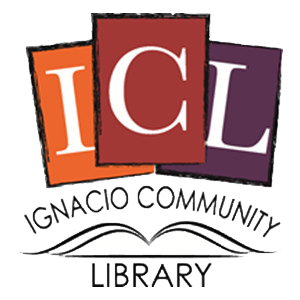    

The Ignacio Community Library is a center that brings 
people and ideas together for learning and personal growth.